ORDONANŢĂ DE URGENŢĂ nr. 195 din 12 noiembrie 2020 privind măsuri în domeniul registrului comerţului
(la data 23-iul-2021 actul a fost aprobat de Legea 206/2021 )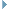 Având în vedere contextul epidemiologic dinamic actual, care impune, în continuare, măsuri pentru garantarea sănătăţii publice, cu asigurarea, în acelaşi timp, a condiţiilor de manifestare a libertăţii economice, garantate de Constituţia României, republicată, pentru desfăşurarea activităţii de înregistrare în registrul comerţului în condiţii de siguranţă sanitară şi cu protecţia solicitanţilor serviciilor publice, având în vedere că cerinţele simplificate de întocmire şi depunere a documentelor pentru înregistrarea în registrul comerţului, aplicate încă de la instituirea stării de urgenţă, au făcut posibile înfiinţarea de noi afaceri şi asigurarea opozabilităţii actelor şi faptelor prevăzute de lege, astfel încât funcţionarea mediului de afaceri să nu fie perturbată de măsurile impuse de autorităţi pentru prevenirea extinderii pandemiei de COVID-19, ţinând cont de faptul că circumstanţele care au determinat adoptarea acestor reguli procedurale şi de organizare administrativă se menţin, fiind în continuare necesare soluţii alternative prezenţei fizice la sediile oficiilor registrului comerţului şi măsuri adaptate de organizare a activităţii de înregistrare în registrul comerţului, în contextul în care volumul de cereri este similar celui existent în mod obişnuit în această perioadă a anilor anteriori, având în vedere necesitatea simplificării unor formalităţi de declarare în procedura de înregistrare în registrul comerţului şi de autorizare a funcţionarii pentru facilitarea accesului solicitanţilor la registrul comerţului în contextul special generat de pandemia de COVID-19, ţinând cont de faptul că neadoptarea acestor soluţii ar putea afecta în mod negativ funcţionarea mediului de afaceri, care, dată fiind situaţia epidemiologică ce nu a înregistrat modificări care să indice înlăturarea sau reducerea pericolului pentru sănătatea publică, poate întâmpina dificultăţi şi întârzieri în realizarea demersurilor legate de înregistrarea în registrul comerţului, în temeiul art. 115 alin. (4) din Constituţia României, republicată, Guvernul României adoptă prezenta ordonanţă de urgenţă.Art. 1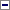 Măsurile prevăzute la art. 26-28 din Ordonanţa de urgenţă a Guvernului nr. 70/2020 privind reglementarea unor măsuri, începând cu data de 15 mai 2020, în contextul situaţiei epidemiologice determinate de răspândirea coronavirusului SARS-CoV-2, pentru prelungirea unor termene, pentru modificarea şi completarea Legii nr. 227/2015 privind Codul fiscal, a Legii educaţiei naţionale nr. 1/2011, precum şi a altor acte normative, aprobată cu modificări şi completări prin Legea nr. 179/2020, cu completările ulterioare, se aplică în continuare, pe o perioadă de 9 luni de la data intrării în vigoare a prezentei ordonanţe de urgenţă.Art. 1Măsurile prevăzute la art. 26-28 din Ordonanţa de urgenţă a Guvernului nr. 70/2020 privind reglementarea unor măsuri, începând cu data de 15 mai 2020, în contextul situaţiei epidemiologice determinate de răspândirea coronavirusului SARS-CoV-2, pentru prelungirea unor termene, pentru modificarea şi completarea Legii nr. 227/2015 privind Codul fiscal, a Legii educaţiei naţionale nr. 1/2011, precum şi a altor acte normative, aprobată cu modificări şi completări prin Legea nr. 179/2020, cu modificările şi completările ulterioare, se aplică pe durata stării de alertă, precum şi un an după încetarea acesteia.
(la data 23-iul-2021 Art. 1 modificat de Art. 1, punctul 1. din Legea 206/2021 )Art. 2(1)Dacă societatea nu desfăşoară la sediul social sau la sediile secundare activităţile declarate o perioadă de maximum 3 ani, declaraţia pe propria răspundere prevăzută la art. 17 alin. (6) din Legea societăţilor nr. 31/1990, republicată, cu modificările şi completările ulterioare, este considerată inclusă în declaraţia pe propria răspundere prevăzută de art. 15 alin. (1) lit. a) din Legea nr. 359/2004 privind simplificarea formalităţilor la înregistrarea în registrul comerţului a persoanelor fizice, asociaţiilor familiale şi persoanelor juridice, înregistrarea fiscală a acestora, precum şi la autorizarea funcţionării persoanelor juridice, cu modificările şi completările ulterioare.(2)Dacă societatea desfăşoară activitate în afara sediului social şi a sediilor secundare, declaraţia pe propria răspundere prevăzută la art. 17 alin. (6) din Legea nr. 31/1990, republicată, cu modificările şi completările ulterioare, este considerată inclusă în declaraţia pe propria răspundere prevăzută de art. 15 alin. (1) lit. b) din Legea nr. 359/2004, cu modificările şi completările ulterioare.Art. 3La articolul 17 din Legea societăţilor nr. 31/1990, republicată în Monitorul Oficial al României, Partea I, nr. 1.066 din 17 noiembrie 2004, cu modificările şi completările ulterioare, alineatele (3) şi (5) se abrogă.Art. 4La articolul 172 din Legea nr. 359/2004 privind simplificarea formalităţilor la înregistrarea în registrul comerţului a persoanelor fizice, asociaţiilor familiale şi persoanelor juridice, înregistrarea fiscală a acestora, precum şi la autorizarea funcţionării persoanelor juridice, publicată în Monitorul Oficial al României, Partea I, nr. 839 din 13 septembrie 2004, cu modificările şi completările ulterioare, alineatul (1) se modifică şi va avea următorul cuprins:"- Art. 172(1)În vederea efectuării controlului de către autorităţile/instituţiile publice competente în domeniul autorizării funcţionării şi a verificării conformităţii celor declarate, oficiul registrului comerţului transmite acestora, pe cale electronică, informaţii din declaraţiile-tip pe propria răspundere cu privire la îndeplinirea condiţiilor de funcţionare/desfăşurare a activităţii la sediul social/profesional şi/sau sedii secundare sau, după caz, la terţi şi datele de identificare a persoanelor înregistrate, în termen de 3 zile lucrătoare de la data înregistrării în registrul comerţului."
(la data 23-iul-2021 Art. 2 completat de Art. 1, punctul 2. din Legea 206/2021 )-****-Publicat în Monitorul Oficial cu numărul 1078 din data de 13 noiembrie 2020PRIM-MINISTRULUDOVIC ORBANContrasemnează:Ministrul justiţiei,Marian Cătălin PredoiuMinistrul finanţelor publice,Vasile-Florin Cîţu